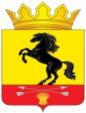                    АДМИНИСТРАЦИЯ		 МУНИЦИПАЛЬНОГО ОБРАЗОВАНИЯ                       НОВОСЕРГИЕВСКИЙ  РАЙОН	         ОРЕНБУРГСКОЙ ОБЛАСТИ                  ПОСТАНОВЛЕНИЕ                       ___16.12.2020____  №  ___1062-п___                    п. НовосергиевкаО внесении изменений в постановление администра-ции Новосергиевского района от 22.04.2015 №288-п «Об утверждении реестра муниципальныхуслуг муниципального образования Новосергиевский район Оренбургской области, подлежащих административ-ному регламентированию» В   соответствии  с  Федеральным законом от 27 июля 2010 года № 210-ФЗ «Об организации предоставления государственных и муниципальных услуг» и постановлением Правительства Оренбургской области от 15 июля 2016 года № 525-п «О переводе в электронный вид государственных услуг и типовых муниципальных услуг, предоставляемых в Оренбургской области»:Внести изменения в постановление администрации Новосергиевского района  от 22.04.2015 №288-п «Об утверждении реестра муниципальных услуг муниципального образования Новосергиевский район Оренбургской области, подлежащих административному регламентированию» (в редакции постановления администрации Новосергиевского района Оренбургской области от 28.02.2020 № 154-п) и приложение к постановлению дополнить пунктами:«21. Принятие решения о подготовке документации по планировке территории.22. Утверждение документации по планировке территории.».      2.    Контроль за исполнением настоящего постановления  оставляю за собой.Постановление вступает в силу со дня подписания и подлежит размещению на официальном сайте администрации района.Глава администрации района 					            А.Д. ЛыковРазослано: Кривошеевой И.И., Зеленскому С.С., Борисовой С.В., МФЦ, юристу, орготделу,  прокурору.Приложениек постановлению администрации Новосергиевского района от                                   № Реестр муниципальных услуг администрации муниципального образования Новосергиевский район Оренбургской области2345678№п/пНаименование муниципальной  услугиОрган власти,   муниципальное учреждение, предоставляющее муниципальную услугуНПА, закрепляющий муниципальную услугуПолучатель услуги (по категориям и группам)ФинансированиеПоказатели конечного результата1.Предоставление информации из документов Архивного фонда Российской Федерации и других архивных документовАрхивный отдел администрации муниципального образования Новосергиевский районКонституция Российской Федерации, Закон Российской Федерации от 21.07.1993 № 5485-1 (ред. от  08.03.2015) «О государственной тайне», Федеральный закон от 27.07.2006 N 149-ФЗ "Об информации, информационных технологиях и о защите информации", Федеральный закон от 22.10.2004 № 125-ФЗ «Об архивном деле 
в Российской Федерации»- юридические лица и физические лица, обратившиеся в архив 
с заявлением.- иные физические и юридические лица, имеющие право в соответствии с законодательством Российской Федерации либо в силу наделения их заявителями в установленном порядке  полномочиями выступать от их имени при предоставлении муниципальной услуги (далее – заявитель).Местный бюджет- архивная справка, архивная выписка, архивная копия, информационное письмо, тематический обзор документов, тематический перечень документов;- копия архивного документа; - ответ об отсутствии запрашиваемых сведений и данных о месте их хранения;- ответ об отсутствии запрашиваемых сведений  с рекомендациями о месте их хранения (при наличии информации);- уведомление о направлении запроса по принадлежности в другие органы и организации;- ответ с объяснением причин неисполнения запроса.2.Предоставление гражданам жилых помещений муниципального жилищного фонда по договорам социального наймаВедущий специалист по обеспечению жильемФедеральный закон от 6 октября 2003 года № 131-ФЗ «Об общих принципах организации местного самоуправления в Российской Федерации»; Федеральный закон от 29.12.2004 года № 189-ФЗ "О введении в  действие Жилищного кодекса Российской Федерации"Физические лицаФедеральный бюджет;областной бюджет-заключение договора социального найма жилого помещения муниципального жилищного фонда администрации МО Новосергиевский район Оренбургской области;- отказ в заключение договора социального найма жилого помещения муниципального жилищного фонда администрации МО Новосергиевский район Оренбургской области3.Предоставление информации об очередности предоставления жилых помещений на условиях социального наймаВедущий специалист по обеспечению жильемФЗ N 8-ФЗ от 09.02.2009 «Об обеспечении доступа к информации о деятельности государственных органов и органов местного самоуправления»; Закон Оренбургской области от 23.11. 2005г. N 2733/489-III-ОЗ «О порядке ведения органами местного самоуправления учета граждан в качестве нуждающихся в жилых помещениях, предоставляемых по договорам социального найма»Граждане Российской Федерации, постоянно проживающие на территории Новосергиевского района, дети-сироты, дети, оставшиеся без попечения родителей, и лица из их числа, а также иные категории граждан, определенные федеральным законом, Указом Президента Российской Федерации или законом Оренбургской области, состоящие на учете в администрации Новосергиевского района в качестве нуждающихся в жилых помещенияхМестный бюджетПредоставление информации об очередности предоставления жилых помещений на условиях социального найма; ответ на поставленные в обращении вопросы4.Оказание содействия льготным категориям граждан в соответствии с действующим законодательством по предоставлению социальных выплат на приобретение (строительство) жильяВедущий специалист по обеспечению жильемПостановление Правительства РФ от 21. 03.2006 г. N 153 "Об утверждении правил выпуска и реализации государственных жилищных сертификатов в рамках реализации ведомственной целевой программы "Оказание государственной поддержки гражданам в обеспечении жильем и оплате жилищно-коммунальных услуг" государственной программы Российской Федерации "Обеспечение доступным и комфортным жильем и коммунальными услугами граждан Российской Федерации"Льготные категории гражданФедеральный бюджет;областной бюджетОказание содействия льготным категориям граждан по предоставлению социальных выплат на приобретение (строительство) жилья5.Выдача разрешения на строительство Главный архитекторГрадостроительный  кодекс  Российской Федерации от 29.12.2004г. N 191-ФЗ;Приказ Минстроя России от 19.02.2015г.  №117/пр «Об утверждении  формы разрешения на строительство и формы разрешения на ввод объектов в эксплуатацию»Физические и юридические лицаМестный бюджет-выдача (продление срока действия) разрешения на строительство;- отказ в выдаче (продлении срока действия) разрешения на строительство;6.Выдача градостроительного плана земельного участкаГлавный архитекторГрадостроительный  кодекс  Российской Федерации от 29.12.2004г. N 191-ФЗФизические и юридические лицаМестный бюджет- выдача градостроительного плана земельного участка;- мотивированный отказ в выдаче градостроительного плана земельного участка.7.Выдача разрешения на ввод объектов в эксплуатациюГлавный архитекторГрадостроительный  кодекс  Российской Федерации от 29.12.2004г. N 191-ФЗ, ПриказМинстроя России от 19.02.2015г.  №117/пр «Об утверждении  формы разрешения на строительство и формы разрешения на ввод объектов в эксплуатацию»Физические и юридические лицаМестный бюджет- выдача разрешения на ввод объекта в эксплуатацию;- отказ в выдаче разрешения на ввод объекта в эксплуатацию8.Выдача разрешения на строительство в случае, если строительство объекта капитального строительства планируется осуществить на территориях двух и более поселений в границах муниципального района, и в случае реконструкции объекта капитального строительства, расположенного на территориях двух и более поселений Главный архитекторГрадостроительный  кодекс  Российской Федерации от 29.12.2004 г. N 191-ФЗ;ПриказМинстроя России от 19.02.2015г.  №117/пр «Об утверждении  формы разрешения на строительство и формы разрешения на ввод объектов в эксплуатацию»Физические и юридические лицаМестный бюджет--  предоставление заказчику (заявителю) разрешения на строительство, удостоверяющего право на выполнение строительных работ, и разрешения на ввод объекта в эксплуатацию;- - решение об отказе в выдаче разрешения на строительство или на ввод объекта в эксплуатацию (в письменной форме) заявителю.9.Направление уведомления о соответствии (несоответствии) указанных в уведомлении о планируемых строительстве или реконструкции объекта индивидуального жилищного строительства или садового дома параметров объекта индивидуального жилищного строительства или садового дома установленным параметрам и допустимости (и (или) недопустимости) размещения объекта индивидуального жилищного строительства Главный архитекторГрадостроительный  кодекс  Российской Федерации от 29.12.2004 г. N 191-ФЗЗаявителями являются физические или (и) юридические лица, являющиеся застройщиками, обратившиеся в орган местного самоуправления/ организацию с уведомлением о планируемых строительстве или реконструкции объекта индивидуального жилищного строительства или садового дома/ об изменении параметров планируемого строительства или реконструкции объекта индивидуального жилищного строительства или садового дома (далее – уведомление о планируемом строительстве).От имени заявителей могут выступать их представители,Местный бюджет- направление уведомления о соответствии;- направление уведомления о несоответствииили садового дома на земельном участке имеющие право в соответствии с законодательством Российской Федерации либо в силу наделения их в порядке, установленном законодательством Российской Федерации, полномочиями выступать от их имени10.Направление уведомления о соответствии (несоответствии) построенных или реконструированных объекта индивидуального жилищного строительства или садового дома требованиям законодательства о градостроительной деятельностиГлавный архитекторГрадостроительный  кодекс  Российской Федерации от 29.12.2004 г. N 191-ФЗЗаявителями являются физические или (и) юридические лица, являющиеся застройщиками, обратившиеся в орган местного самоуправления/ организацию с уведомлением об окончании строительства или реконструкции объекта индивидуального жилищного строительства или садового дома (далее - уведомление об окончании строительства).От имени заявителей могут выступать их представители, имеющие право в соответствии с законодательством Российской Федерации либо в силу наделения их в порядке, установленном законодательством Российской Федерации, полномочиями выступать от их имени.Местный бюджетнаправление уведомления о соответствии;- направление уведомления о несоответствии11.Выдача разрешения на установку и эксплуатацию рекламной конструкции Отдел по защите прав потребителейФедеральный закон от 06.10. 2003 г. «Об общих принципах организации местного самоуправления в Российской Федерации» № 131-ФЗФизические и юридические лицаМестный бюджет- выдача либо отказ в выдаче разрешения на установку рекламной конструкции.12.Выдача разрешения на право организации розничного рынкаОтдел по защите правФедеральный закон от 06.10. 2003 г. «Об общих принципах организации местного самоуправления в Российской Федерации» № 131-ФЗЮридические лицаМестный бюджетВыдача заявителю следующих документов:1)разрешение на право организации розничного рынка при его выдачи впервые или при переоформлении2) разрешение на право организации розничного рынка с отметкой о продлении срока его действия3) уведомление об отказе в выдаче разрешения на право организации розничного рынка13.Заключение договора на установку и эксплуатацию рекламной конструкции на земельном участке, здании или ином недвижимом имуществе, находящемся в муниципальной Отдел по защите прав потребителейФедеральный закон от 06.10.2003 г. «Об общих принципах организации местного самоуправления в Российской Федерации» № 131-ФЗФизические и юридические лицаМестный бюджет- решение о выдаче разрешения на установку рекламной конструкции в виде разрешения администрации муниципального образования Новосергиевский район на установку рекламной конструкции;14.Выдача выписок изреестра муниципального имущества Оренбургской областиВедущий специалист по имуществуФедеральный закон от 6 октября 2003 г. «Об общих принципах организации местного самоуправления в Российской Федерации» № 131-ФЗ, Федеральный закон от 13.07.2015 № 218-ФЗ «О государственной регистрации недвижимости», Федеральный закон от 02.05.2006 № 59-ФЗ «О порядке рассмотрения обращений граждан Российской Федерации»      Граждане и юридические лица, заинтересованные в получении муниципальной услуги «Выдача выписок из реестра муниципального имущества Оренбургской области»;их уполномоченные представители, обратившиеся в администрацию с запросом о предоставлении муниципальной услугиМестный бюджет- выдача выписки из реестра муниципального имущества Оренбургской области15.Оформление документов на передачу квартир в собственность граждан (приватизация жилья) по многоквартирным и одноквартирным домамВедущий специалист по имуществуФедеральный закон от 6 октября 2003 г. «Об общих принципах организации местного самоуправления в Российской Федерации» № 131-ФЗ; Законом Российской Федерации от 04 июля 1991 года № 1541-1 «О приватизации жилищного фонда в РФ»Граждане и юридические лица, заинтересованные в предоставлении муниципальной услуги «Оформление документов на передачу квартир в собственность граждан (приватизация жилья) по многоквартирным и одноквартирным домам»; их уполномоченные представители, обратившиеся в администрацию с запросом о предоставлении муниципальной услугиМестный бюджет- заключение договора на передачу жилых помещений в собственность граждан.16.Предоставление информации об объектах недвижимого имущества, находящихся в муниципальной собственности и предназначенных для сдачи в арендуВедущий специалист по имуществуФедеральный закон от 6 октября 2003 г. «Об общих принципах организации местного самоуправления в Российской Федерации» № 131-ФЗ; Федеральный закон от 13.07.2015 № 218-ФЗ «О государственной регистрации недвижимости»; Федеральный закон от 02.05.2006 № 59-ФЗ «О порядке рассмотрения обращений граждан Российской Федерации»Граждане и юридические лица, заинтересованные в предоставлении муниципальной услуги «Предоставление информации об объектах недвижимого имущества, находящихся в муниципальной собственности и предназначенных для сдачи в аренду»; их уполномоченные представители, обратившиеся в администрацию с заявлением о предоставлении муниципальной услуги.Местный бюджет- письменный ответ на заявление, оформленный в текстовой или табличной форме и содержащий полную и достоверную информацию17.Предоставление в собственность, постоянное (бессрочное) пользование, в безвозмездное пользование, аренду земельных участков, находящихся в собственности муниципального образования, и земельных участков из состава земель, государственная собственность на которые не разграничена, юридическим лицам и гражданамГлавный специалист-землеустроительЗемельный кодекс Российской Федерации от 25.10.2001 № 136-ФЗ; Федеральный закон от 25.10.2001 № 137-ФЗ «О введении в действие Земельного кодекса Российской Федерации»; Федеральный закон  от 13.07.2015 № 218-ФЗ «О государственной регистрации недвижимости»; Федеральный закон от 24.07.2002 N 101-ФЗ «Об обороте земель сельскохозяйственного назначения».Граждане и юридические лица, заинтересованные в предоставлении в собственность, постоянное бессрочное пользование, в безвозмездное пользование, аренду земельных участков, находящихся в собственности муниципального образования, и земельных участков из состава земель, государственная собственность на которые не разграничена (далее – земельные участки); их уполномоченные представители, обратившиеся в ОМСУ с запросом о предоставлении типовой муниципальной услуги.Местный бюджетрешение о предварительном согласовании предоставления земельного участка;решение об отказе в предварительном согласовании предоставления земельного участка или о возврате заявления о предварительном согласовании предоставления земельного участка; 18.Постановка на учет молодых семей для участия в подпрограмме «Обеспечение жильем молодых семей в Оренбургской области» государственной программы «Стимулирование развития жилищного строительства в Оренбургской области»Главный специалист по делам молодежиЖилищный кодекс Российской Федерации от 29.12.2004 №188-ФЗ; Постановление Правительства Российской Федерации от 17.12.2010 № 1050 «О реализации отдельных мероприятий государственной программы РФ «Обеспечение доступным и комфортным жильем и коммунальными услугами граждан РФ»; постановление Правительства Оренбургской области от 21.12.2018 № 834-пп «Об утверждении государственной программы «Стимулирование развития жилищного строительства в Оренбургской области»постоянно проживающая на территории Оренбургской области молодая семья, обратившаяся в орган местного самоуправления городского округа (сельского поселения) с запросом о предоставлении муниципальной услуги, хотя бы один из супругов которой является гражданином Российской Федерации, состоящая из супругов без детей, из супругов или одного родителя при неполной семье и одного и более детей.Местный бюджет- включение молодой семьи в состав участниц подпрограммы «Обеспечение жильем молодых семей в Оренбургской области на 2014–2020 годы»;- мотивированный отказ в предоставлении муниципальной услуги в письменной форме.19.Предоставление молодым семьям социальных выплат на приобретение (строительство) жилья  и их использование в рамках подпрограммы «Обеспечение жильем молодых семей в Оренбургской области» государственной Главный специалист по делам молодежиЖилищный кодекс Российской Федерации от 29.12.2004 №188-ФЗ; Постановление Правительства Российской Федерации от 17.12.2010 № 1050 «О реализации отдельных мероприятий государственной программы РФ «Обеспечение доступным и комфортным жильем и коммунальными услугами граждан РФ»; постановление ПравительстваМолодая семья, включенная в список претендентов для получения социальной выплаты на приобретение (строительство) жилья по подпрограмме «Обеспечение жильем молодых семей в Оренбургской области на 2014–2020 годы»Местный бюджет, федеральный и областной бюджеты- предоставление социальных выплат на приобретение (строительство) жилья молодым семьям в рамках подпрограммы «Обеспечение жильем молодых семей в Оренбургской области на 2014–2020 годы»;- мотивированный отказ в предоставлении муниципальной услуги.программы "Стимулирование развития жилищного строительства в Оренбургской области" Оренбургской области от 21.12.2018 № 834-пп «Об утверждении государственной программы «Стимулирование развития жилищного строительства в Оренбургской области»20Присвоение спортивных разрядов "второй спортивный разряд" и "третий спортивный разряд" спортсменамМКУ «КФКиС»Федеральным законом от 4 декабря 2007 года № 329-ФЗ «О физической культуре и спорте в Российской Федерации»,  Законом Оренбургской области от 29 декабря 2010 года № 4175/979-IV-ОЗ                                «О физической культуре и спорте в Оренбургской области», приказом Министерства спорта Российской Федерации от 20.02.2017 № 108 «Об утверждении положения о Единой всероссийской спортивной классификации»Региональные спортивные федерации, зарегистрированные в качестве юридических лиц, а также без регистрации юридического лица, но являющиеся структурными подразделениями общероссийских спортивных федераций (далее – заявители)Местный бюджет- выдача заверенной копии приказа о предоставлении муниципальной услуги, занесение сведений о присвоении спортивного разряда в зачетную классификационную книжку спортсмена, выдача нагрудного значка спортивного разряда.              - выдача письменного ответа об отказе в присвоении спортивного разряда спортсмену.